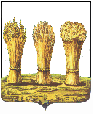 ПЕНЗЕНСКАЯ ГОРОДСКАЯ ДУМА____________________________________________________________________РЕШЕНИЕ 27.10.2017                                                                                                           № 810-38/6Отчет администрации города Пензыо содействии развитию малого и среднего предпринимательстваЗаслушав и обсудив отчет администрации города Пензы о содействии развитию малого и среднего предпринимательства, в соответствии со статьей 22 Устава города Пензы,Пензенская городская Дума решила:1. Отчет администрации города Пензы о содействии развитию малого и среднего предпринимательства принять к сведению.2. Рекомендовать администрации города Пензы повысить эффективность в содействии развитию субъектам малого и среднего предпринимательства.Глава  города			                                                                      В.П. Савельев